TE KUITI PRIMARY SCHOOL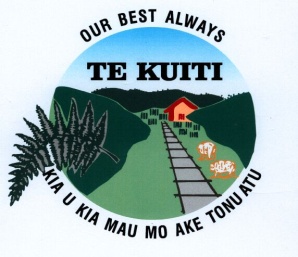 “OUR BEST ALWAYS”Waitomo Seven Tournament 2021 Team Registration Form Division 		Years 5- 6			Year 7 – 8School: Team Name:All teams must be registered by Friday19th March.Please send team registration forms and NZ Rugby registration to sarahmc@tekuiti.school.nz Name Date of BirthEmergency Contact NZ Rugby Registration Form Attached 